Особенности назначения выплат мер социальной поддержки семьям, имеющим детей.Ситуацию комментирует прокурор Исаклинского района Самарской области  Павел Грибов.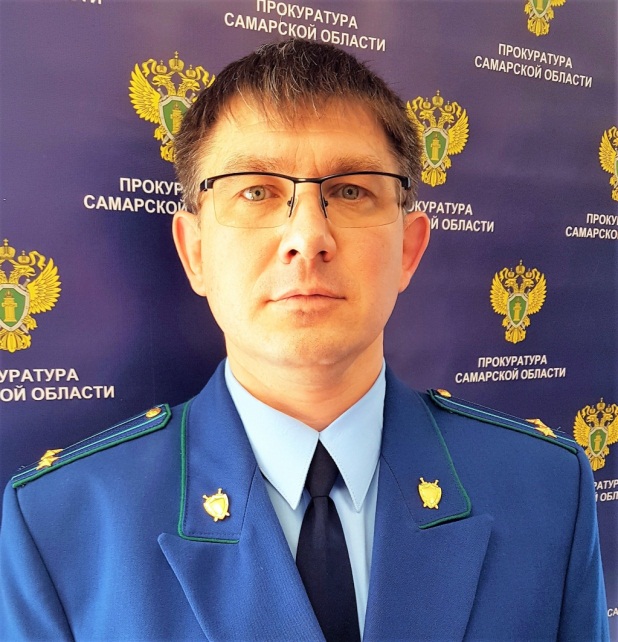 Из положений статьи 1 Закона Ивановской области от 29.06.2012 № 48-ОЗ «О ежемесячной денежной выплате семьям на третьего и последующих детей» (далее – Закон) ежемесячная денежная выплата семьям на третьего и последующих детей - дополнительная мера социальной поддержки семей при рождении (усыновлении) третьего и последующих детей, предоставляемая за счет средств областного бюджета в случаях и порядке, установленных настоящим Законом.Согласно ст. 4 Закона ежемесячная денежная выплата назначается на каждого третьего и последующего ребенка с месяца подачи заявления со всеми необходимыми документами, обязанность по предоставлению которых возложена на заявителя.Предоставление ежемесячной денежной выплаты прекращается при выявлении факта предоставления получателем данной выплаты документов, содержащих неполные и (или) недостоверные сведения, если это влечет утрату права на ежемесячную денежную выплату.К документам, необходимым для назначения ежемесячной денежной выплаты, относятся:- документ, удостоверяющий личность заявителя и принадлежность к гражданству Российской Федерации;- свидетельства о рождении детей либо иные документы, предусмотренные законодательством, подтверждающие факт рождения и регистрации детей;- документ, подтверждающий регистрацию заявителя и ребенка, в связи с рождением (усыновлением) которого поступило обращение за ежемесячной денежной выплатой, по месту жительства на территории Ивановской области;- свидетельство о заключении или расторжении брака; свидетельство об установлении отцовства, свидетельство о перемене имени, иные документы, уточняющие родственные отношения заявителя и ребенка или состав семьи;- документы, подтверждающие ненахождение несовершеннолетних детей на государственном обеспечении (справка из образовательной организации, а для детей, находящихся на домашнем воспитании, - справка из детской поликлиники);- сведения о страховом номере индивидуального лицевого счета застрахованного лица в системе обязательного пенсионного страхования Российской Федерации (СНИЛС);- документы о доходах членов семьи, полученных за 3 последних календарных месяца, предшествующих месяцу обращения за назначением ежемесячной денежной выплаты, учитываемых при расчете среднедушевого дохода семьи, либо документы, подтверждающие отсутствие доходов по независящим от членов семьи причинам.При этом в целях назначения ежемесячной выплаты органом социальной защиты населения в рамках межведомственного взаимодействия запрашиваются в органах и (или) организациях следующие документы (сведения), в том числе: сведения о вознаграждении за выполнение трудовых или иных обязанностей, включая выплаты компенсационного и стимулирующего характера, о денежном довольствии (денежном вознаграждении), вознаграждении за выполненную работу, оказанную услугу, совершение действия.В силу ч. 1 ст. 9 Закона физические и юридические лица несут ответственность за достоверность предоставляемых ими сведений (сведений, содержащихся в выдаваемых ими документах), необходимых для назначения и выплаты ежемесячной денежной выплаты.Заявитель также несет ответственность за полноту представленных сведений и документов, обязанность по предоставлению которых на него возложена.21.05.2021